ANALIZA STANU  GOSPODARKI ODPADAMI KOMUNALNYMI NA TERENIE GMINY KOZIENICE ZA 2016r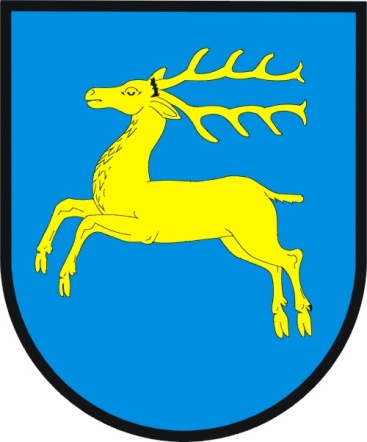 KOZIENICE kwiecień 2017rWstępNiniejszy dokument stanowi roczną analizę stanu gospodarki odpadami komunalnymi na terenie gminy Kozienice za rok 2016  sporządzoną w celu oceny stopnia realizacji zobowiązań nałożonych na organ wykonawczy gminy przez obowiązujące w Polsce prawo w zakresie gospodarki odpadami komunalnymi. Analiza ta ma zweryfikować możliwości techniczne i organizacyjne gminy w zakresie możliwości przetwarzania zmieszanych odpadów komunalnych, odpadów zielonych oraz pozostałości z sortowania, a także potrzeb inwestycyjnych, kosztów systemu gospodarki odpadami komunalnymi. Ma również dostarczyć informacji o liczbie mieszkańców, liczbie właścicieli nieruchomości, którzy nie wykonują obowiązków określonych w ustawie, a także ilości odpadów komunalnych wytwarzanych na terenie gminy, a w szczególności zmieszanych odpadów komunalnych, odpadów zielonych oraz pozostałości z sortowania odpadów przeznaczonych do składowania odbieranych z terenu gminy. Głównym celem analizy jest dostarczenie niezbędnych informacji dla stworzenia efektywnego systemu gospodarki odpadami komunalnymi.                  Zgodnie z art. 3 ust. 2 pkt 10  ustawy z dnia 13 września 1996r o utrzymaniu czystości i porządku w gminach jednym z zadań gminy jest dokonanie corocznej analizy stanu gospodarki odpadami komunalnymi zawierającej w szczególności:a) możliwości przetwarzania zmieszanych odpadów komunalnych, odpadów zielonych oraz pozostałości z sortowania i pozostałości z mechaniczno-biologicznego przetwarzania odpadów komunalnych przeznaczonych do składowania;b) potrzeby inwestycyjne związane z gospodarowaniem odpadami komunalnymi;c) koszty poniesione w związku z odbieraniem, odzyskiem, recyklingiem i unieszkodliwianiem odpadów komunalnych;d) liczbę mieszkańców;  e) liczbę właścicieli nieruchomości niezamieszkanych, którzy nie zawarli umowy na odbieranie odpadów i podjęte przez gminę w stosunku do nich działania;f) ilość odpadów komunalnych wytworzonych na terenie Gminy Kozienice;g) ilość zmieszanych odpadów komunalnych, odpadów zielonych odbieranych z terenu gminy oraz powstających z przetwarzania odpadów komunalnych  pozostałości z sortowania i pozostałości z mechaniczno-biologicznego przetwarzania odpadów komunalnych przeznaczonych do składowania.                     Analizę stanu gospodarki odpadami sporządzono na podstawie:                                       - sprawozdań złożonych przez podmioty:                                                                                                                   - odbierające odpady komunalne  od właścicieli nieruchomości,                                                                                                                                                           - podmiot prowadzący punkt selektywnego zbierania odpadów komunalnych,                                                            - rocznego sprawozdania Burmistrza Gminy Kozienice z realizacji zadań  z zakresu gospodarki odpadami komunalnymi,                                                                                                        - innych dostępnych danych wpływających na funkcjonowanie systemu gospodarki odpadami komunalnymi.  1.  Możliwości przetwarzania zmieszanych odpadów komunalnych, odpadów zielonych oraz pozostałości z sortowania i pozostałości z mechaniczno-biologicznego przetwarzania odpadów komunalnych przeznaczonych do składowania;Na terenie Gminy Kozienice brak jest możliwości przetwarzania zmieszanych odpadów komunalnych, odpadów zielonych oraz   pozostałości z sortowania i pozostałości z mechaniczno-biologicznego przetwarzania odpadów komunalnych przeznaczonych do składowania.  Powyższe odpady  dostarczane są do Regionalnej Instalacji Przetwarzania Odpadów Komunalnych  /RIPOK/ na terenie Radomia prowadzonej przez firmę RADKOM,  celem dalszego przetworzenia. W okresie objętym analizą do w/w instalacji dostarczono:  a) odpady zmieszane  - dostarczono do RIPOK w ilości – 8.018,60 Mg.W wyniku prowadzonego w/w przetwarzania w tym segregacji odpadów ma liniach technologicznych wysegregowana  została frakcja organiczna  poddana dalszemu przetworzeniu w tym kompostowaniu i innym procesom biologicznego przekształcania. Wytworzony został także balast którego składowanie jest dozwolone. Wysegregowano również frakcje surowcowe z następującym udziałem procentowym, które poddane zostały dalszemu recyklingowi:I półrocze 2016r.- papier         0,15- metale        0,70%- szkło          1,14%- tworzywa sztuczne   0,56%II półrocze 2016r.- papier         0,10%- metale        0,57%- szkło          0,55 %- tworzywa sztuczne    0,73%b) Odpady zielone – dostarczone do RIPOK w ilości 693,54 Mg. 2.  Potrzeby inwestycyjne związane z gospodarowaniem odpadami komunalnymi. Na terenie  Gminy Kozienice funkcjonuje   PSZOK /punkt selektywnej zbiórki odpadów komunalnych/. Jest to jedyny taki punkt na terenie gminy z lokalizacją obok zamkniętego składowiska odpadów w Kozienicach. Punkt ten składa się z części stacjonarnej do, której mieszkańcy dostarczają odpady oraz części mobilnej, która zajmuje się  odbieraniem odpadów  wielkogabarytowych z nieruchomości wg. odrębnego harmonogramu. Funkcjonuje również sortownia odpadów zebranych i odebranych selektywnie /papier, szkło, tworzywa sztuczne/.  Innych potrzeb w zakresie inwestycji związanych z gospodarowaniem odpadami komunalnymi nie określono.Również  zapisy Wojewódzkiego Planu Gospodarki Odpadami, przyjętego uchwałą Sejmiku Województwa Mazowieckiego nie przewidują dla Gminy Kozienice żadnych działań inwestycyjnych. 3.  Koszty poniesione w związku z odbieraniem, odzyskiem, recyklingiem i unieszkodliwianiem odpadów komunalnych; a) W związku z przejęciem przez gminę obowiązku odbierania i zagospodarowania odpadów komunalnych z nieruchomości zamieszkanych, ogłoszony został  przetarg nieograniczony na wybór firmy do realizacji tego obowiązku. Przedmiotem zamówienia było odbieranie i zagospodarowanie odpadów komunalnych od właścicieli nieruchomości na których zamieszkują mieszkańcy w zakresie:                                                                                                          - odpady zmieszane,                                                                                                                        - odpady zielone,                                                                                                                                   - papier i tektura,                                                                                                                                   - szkło,                                                                                                                                                       - tworzywa sztuczne.W materiałach przetargowych postawiono wymóg realizacji zamówienia w sposób zapewniający osiągniecie odpowiednich poziomów recyklingu, przygotowania do ponownego użycia i odzysku innymi metodami oraz ograniczenie odpadów komunalnych ulegających biodegradacji przekazywanych do składowania oraz w sposób zgodny z przepisami ustawy z dnia 13 września 1996r o utrzymaniu czystości i porządku w gminach, ustawy z dnia 14 grudnia 2012r o odpadach, zapisami Wojewódzkiego Planu Gospodarki Odpadami, przyjętego uchwałą Sejmiku Województwa Mazowieckiego. Zamawiający wybrał ofertę najkorzystniejszą z ceną ryczałtową brutto na 2016r w wysokości 1.944.000,00 zł.  b) Odpady wielkogabarytowe odbierane są z nieruchomości przez mobilną część Punktu Selektywnej Zbiórki Odpadów Komunalnych wg oddzielnego harmonogramu odbioru.                                                                                   Roczne koszty tej działalności wyniosły – 624.104,16 zł. c) Przeterminowane leki odbierane są za pośrednictwem 9 aptek w których na koszt gminy ustawiono specjalne pojemniki. Odebrane leki przekazywane są do spalarni odpadów.Roczne koszty tej działalności wyniosły – 5.774,12 zł.d) Utrzymanie Punktu Selektywnej Zbiórki Odpadów Komunalnych – 829.955,52 zł.e) Likwidacja dzikich wysypisk śmieci – 9.719,25 zł.Ogółem na cele  gospodarki odpadami  w 2016r poniesiono koszty w wysokości               3.526.696,42zł. Powyższa kwota nie uwzględnia  kosztów osobowych i administracyjnych związanych z gospodarką odpadami komunalnymi ponoszonych przez Gminę Kozienice.Zadeklarowane wpływy od mieszkańców w  2016r z tytułu opłat za gospodarowanie odpadami komunalnymi wyniosły około 1.840.000  zł.                                                       4.  Liczba mieszkańców.                                                                 Liczba osób na terenie gminy Kozienice wg ewidencji własnej na 31.12.2016r wynosi 30.326 osób w tym:Miasto Kozienice – 17.868 osób.Teren wiejski – 12.458 osób. Na dzień 31.12.2016r złożono 4549 deklaracji o wysokości opłaty za gospodarowanie  odpadami obejmując około 24800 osób.                                                                                                        Na bieżąco prowadzone są działania mające na celu weryfikację danych zawartych w deklaracjach i sprawdzanie ich ze stanem faktycznym.5.  Liczba właścicieli nieruchomości niezamieszkanych, którzy nie zawarli umowy na odbieranie odpadów i podjęte przez gminę w stosunku do nich działania;Właściciele nieruchomości, którzy nie są obowiązani do ponoszenia opłat za gospodarowanie odpadami na rzecz gminy  /dotyczy nieruchomości na których nie zamieszkują mieszkańcy/ wykonując obowiązek określony w art. 5 ust. 1, pkt 3b są obowiązani do udokumentowania w formie umowy korzystania z usług odbioru i zagospodarowania odpadów komunalnych. Na przestrzeni roku prowadzono systematyczną aktualizację wykazu nieruchomości w tym weryfikację nieruchomości, które nie zawarły umowy na odbiór odpadów mimo że posiadały taki obowiązek. Aktualizację prowadzono w oparciu o okresowe informacje przesyłane przez podmioty odbierające odpady z omawianych nieruchomości oraz kontrole prowadzone przez pracowników Urzędu Miejskiego w Kozienicach. Na dzień 31.12.2016r umowy posiadało 674  właścicieli nieruchomości niezamieszkanych.6.  Ilości odpadów komunalnych wytwarzanych na terenie Gminy Kozienice :Ilość odpadów komunalnych powstających na terenie Gminy Kozienice, ustalona na podstawie ilości odpadów odebranych od właścicieli nieruchomości w 2016r  wynosi:a)  Odpady odebrane bezpośrednio z nieruchomości:                                                                        20 03 01 -  odpady zmieszane – odebrano 8018,060 Mg,      15 01 07 -  opakowania ze szkła odebrano 298,320 Mg,                                                                                                                                  15 01 02 – opakowania z tworzyw sztucznych odebrano – 57,785 Mg,                                                                                                                      15 01 01 – opakowania z  papieru  i tektury odebrano 61,595MG,           20 02 01 - odpady ulegające biodegradacji /zielone/zebrano – 693,54 Mg,  b)  Przeterminowane leki odebrane za pośrednictwem 9 aptek – 0,668 Mg,     c)  Odpady odebrane za pośrednictwem punktu selektywnej zbiórki odpadów:160103 – opony  - zebrano  28,215 Mg  170101 – odpady z rozbiórek   - zebrano 1464,180 Mg 200123 – urządzenia zawierające freony  3,938 Mg200307 – gabaryty – zebrano 142,635 Mg 200135 – elektryczne - zebrano 7,199 Mg200136 – elektryczne inne – zebrano 6,284 Mg200140 – metale - zebrano 1,625 Mg150110 – opakowania zawierające substancje niebezpieczne – zebrano 0,127 Mg,200111 – tekstylia – zebrano 3,800 Mg,200133 – baterie akumulatory – zebrano 0,073 Mg.    d)  Uzyskany przez gminę poziom recyklingu, przygotowania do ponownego użycia: papieru, metalu, tworzyw sztucznych i szkła za 2016r wynosi 19,78% przy poziomie ustawowo obowiązkowym 18%. /osiągnięto wymagany poziom/. d)  Poziom recyklingu, przygotowania do ponownego użycia i odzysku innymi metodami innych niż niebezpieczne odpadów budowlanych i rozbiórkowych z odebranych z obszaru gminy odpadów komunalnych wynosi 98,52% przy poziomie ustawowo obowiązkowym min. 42%. /osiągnięto wymagany poziom/ e) Ograniczenie masy odpadów komunalnych ulegających biodegradacji i przekazywanych do składowania w roku rozliczeniowym 2016 wynosi 0,00 co oznacza, że podmioty składające sprawozdania nie wykazały odpadów komunalnych  ulegających biodegradacji kierowanych do składowania. Zgodnie z Rozporządzeniem Ministra Środowiska z dnia 25 maja 2012r w sprawie poziomów ograniczenia masy odpadów komunalnych ulegających biodegradacji przekazywanych do składowania oraz sposobu obliczenia poziomu ograniczenia masy tych odpadów, osiągnięty poziom ograniczenia masy odpadów komunalnych  ulegających biodegradacji kierowanych do składowania w 2016r winien wynieść  nie więcej niż 45%. Zakładany poziom również został osiągnięty.7.  Ilości zmieszanych odpadów komunalnych, odpadów zielonych odbieranych z terenu gminy oraz powstających z przetwarzania  odpadów komunalnych pozostałości z sortowania i pozostałości z mechaniczno-biologicznego przetwarzania odpadów komunalnych przeznaczonych do składowania.- odpady zmieszane przekazane do składowania – 0,0  Mg,- odpady zielone przekazane do składowania – 0,0 Mg- pozostałości z sortowania i pozostałości z mechaniczno-biologicznego przetwarzania odpadów komunalnych przeznaczone do składowania – 1964,527 Mg, /odpady te spełniają wymagania dotyczące  dopuszczenia składowania ich na składowisku  - składowisko RADKOM w Radomiu/.8.  Uwagi i wnioski  1. Na podstawie zebranych danych należy stwierdzić, że Gmina Kozienice we właściwy sposób wdrożyła oraz realizuje nowy system gospodarki odpadami komunalnymi. 2. Opłaty wnoszone przez mieszkańców nie pokrywają  kosztów odbioru i zagospodarowania odpadów z nieruchomości zamieszkanych. Co oznacza, że ustalone stawki opłat za gospodarowanie odpadami są zaniżone.3. Liczba osób objętych deklaracjami znacznie odbiega od liczby mieszkańców zameldowanych na terenie Gminy Kozienice .4. Mieszkańcy Gminy Kozienice wnioskują o rozszerzenie asortymentu odpadów budowlanych z rozbiórek i remontów przyjmowanych przez PSZOK. Chodzi w szczególności o styropian i papę .5. Zdolności przerobowe RIPOK RADKOM w Radomiu są wystarczająco duże w celu zagospodarowania odpadów komunalnych pochodzących z terenu Gminy Kozienice.6. Nie stwierdza się obecnie dla Gminy Kozienice, braku możliwości technicznych do poprawnego funkcjonowania systemu gospodarowania odpadami komunalnymi.7. Gmina Kozienice wywiązuje się z obowiązku nałożonego  ustawowo, osiągając wymagany  poziom recyklingu, przygotowania do ponownego użycia i odzysku odpadów oraz ograniczania składowania odpadów ulegających biodegradacji. Całkowita ilość odbieranych odpadów komunalnych jest poddawana innym niż składowanie procesom przetwarzania.